                                                                                                               ПРОЕКТ 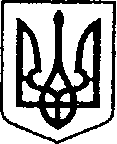 (№ 900 від 14.02.2022 р.)УКРАЇНАЧЕРНІГІВСЬКА ОБЛАСТЬН І Ж И Н С Ь К А    М І С Ь К А    Р А Д А__ сесія VIIІ скликанняР І Ш Е Н Н Явід  ___________ 2022 р.                   м. Ніжин	                        № ___________Відповідно до статей 25, 26, 42, 59, 60, 73 Закону України «Про місцеве самоврядування в Україні», Закону України «Про оренду державного та комунального майна» від 03 жовтня 2019 року № 157-XI, Порядку передачі в оренду державного та комунального майна, затвердженого постановою Кабінету Міністрів України від 03 червня 2020 року № 483 «Деякі питання оренди державного та комунального майна», Регламентy Ніжинської міської ради Чернігівської області, затвердженого рішенням Ніжинської міської ради від 27 листопада 2020 року № 3-2/2020 (зі змінами), рішення Ніжинської міської ради «Про орендодавця комунального майна Ніжинської міської об’єднаної територіальної громади» №18-66/2020 від 23 січня 2020 року, Методики розрахунку орендної плати за майно комунальної власності Ніжинської територіальної громади, затвердженої рішенням Ніжинської міської ради від 30 березня 2021 року № 35-8/2021 (зі змінами та доповненнями), рішення Ніжинської міської ради «Про включення об’єктів комунальної власності Ніжинської територіальної громади до Переліку другого типу» № ______ від _____2022 р., враховуючи заяви в. о. начальника Північно-Східного міжрегіонального управління Міністерства юстиції (м. Суми) Данильченко І. М. № 451/12.8/8/22 від 10.01.2022 р. та директора комунального підприємства «Ніжин ФМ» Хоминця В. П. № 3/1 від 31.01.2022 р. та № 4 від 31.01.2022 р. міська рада вирішила:1. Передати в тимчасове користування, на умовах оренди, Північно-Східному міжрегіональному управлінню Міністерства юстиції (м. Суми), частину нежитлового приміщення, загальною площею 213,14 кв. м., за адресою: Чернігівська область, місто Ніжин, вулиця Гоголя, 6, терміном на 5 років, для розміщення Ніжинського відділу державної реєстрації актів цивільного стану у Ніжинському районі Чернігівської області Північно-Східного міжрегіонального управління Міністерства юстиції (м. Суми), без проведення аукціону, на підставі частини 1 статті 15 Закону України «Про оренду державного та комунального майна».2. Передати в тимчасове користування, на умовах оренди, комунальному підприємству «Ніжин ФМ» Ніжинської міської ради, частину нежитлового приміщення, загальною площею 30,8 кв. м., за адресою: Чернігівська область, місто Ніжин, площа Івана Франка, будинок 2, терміном на 5 років, для проведення діяльності у сфері радіомовлення, без проведення аукціону, на підставі частини 1 статті 15 Закону України «Про оренду державного та комунального майна».3. Управлінню комунального майна та земельних відносин Ніжинської міської ради Чернігівської області, управлінню соціального захисту населення Ніжинської міської ради та виконавчому комітету Ніжинської міської ради  вжити заходів щодо реалізації цього рішення згідно Закону України «Про оренду державного та комунального майна» від  03 жовтня 2019 року №157-XI, Порядку передачі в оренду державного та комунального майна, затвердженого постановою Кабінету Міністрів України від 03 червня 2020 року № 483 «Деякі питання оренди державного та комунального майна».4. Начальнику відділу комунального майна управління комунального майна та земельних відносин Ніжинської міської ради Чернігівської області Федчун Н. О. забезпечити оприлюднення даного рішення на офіційному сайті Ніжинської міської ради Чернігівської області протягом п’яти робочих днів після його прийняття.5. Організацію виконання даного рішення покласти на першого заступника міського голови з питань діяльності виконавчих органів ради Вовченка Ф. І., начальника управління комунального майна та земельних відносин Ніжинської міської ради Чернігівської області Онокало І. А. та начальника управління соціального захисту населення Ніжинської міської ради Кулініч В. М.6. Контроль даного рішення покласти на постійну комісію міської ради з житлово-комунального господарства, комунальної власності, транспорту і зв’язку та енергозбереження (голова комісії – Дегтяренко В. М.).Міський голова		       	          		                    Олександр КОДОЛАПодає:Начальник управління комунального майната земельних відносин Ніжинської міської ради	                      Ірина ОНОКАЛОПогоджують:Перший заступник міського голови з питань діяльностівиконавчих органів ради                                                                  Федір ВОВЧЕНКОСекретар Ніжинської міської ради                                                    Юрій ХОМЕНКОНачальник управління соціального захисту населення Ніжинської міської ради                                             Валентина КУЛІНІЧНачальник відділуюридично-кадрового забезпечення апарату                                                                            В’ячеслав ЛЕГАвиконавчого комітетуНіжинської міської ради     Головний спеціаліст – юрист відділу бухгалтерськогообліку, звітності та правового забезпечення управліннікомунального майна та земельних відносин Ніжинської міської ради					                  Сергій САВЧЕНКОГолова постійної комісії міськоїради з питань житлово-комунальногогосподарства, комунальної власності, транспорту і зв’язку та енергозбереження	            	Вячеслав ДЕГТЯРЕНКОГолова постійної комісії міської ради з питаньрегламенту, законності, охорони прав і свобод громадян,запобігання корупції, адміністративно-територіальногоустрою, депутатської діяльності та етики                                        Валерій САЛОГУБПОЯСНЮВАЛЬНА ЗАПИСКАдо проекту рішення: «Про передачу в оренду нерухомого майна Ніжинської територіальної громади, без проведення аукціону»від «14» лютого 2022 р. № 900Проект рішення: «Про передачу в оренду нерухомого майна Ніжинської територіальної громади, без проведення аукціону»:передбачає укладення договорів оренди нерухомого майна, що належить до комунальної власності Ніжинської територіальної громади з Північно-Східним міжрегіональним управлінням Міністерства юстиції (м. Суми) та комунальний підприємством «Ніжин ФМ» Ніжинської міської ради, терміном на 5 років;підставою для підготовки даного проекту рішення є заяви потенційних орендарів;проект рішення підготовлений з дотриманням норм Конституції України, відповідно до статей 25, 26, 42, 59, 60, 73 Закону України «Про місцеве самоврядування в Україні», Закону України «Про оренду державного та комунального майна» від 03 жовтня 2019 року № 157-XI, Порядку передачі в оренду державного та комунального майна, затвердженого постановою Кабінету Міністрів України від 03 червня 2020 року № 483 «Деякі питання оренди державного та комунального майна», Регламентy Ніжинської міської ради Чернігівської області, затвердженого рішенням Ніжинської міської ради від 27 листопада 2020 року № 3-2/2020 (зі змінами), рішення Ніжинської міської ради «Про орендодавця комунального майна Ніжинської міської об’єднаної територіальної громади» №18-66/2020 від 23 січня 2020 року, Методики розрахунку орендної плати за майно комунальної власності Ніжинської територіальної громади, затвердженої рішенням Ніжинської міської ради від 30 березня 2021 року № 35-8/2021 (зі змінами та доповненнями), рішення Ніжинської міської ради «Про включення об’єктів комунальної власності Ніжинської територіальної громади до Переліку другого типу»  № ______ від _____2022 р.;реалізація даного рішення не несе фінансових затрат;відповідальний за підготовку проекту рішення – начальник відділу комунального майна управління комунального майна та земельних відносин Ніжинської міської ради Чернігівської області Федчун Н. О.Начальник управління комунального майна таземельних відносин Ніжинської міської ради                                 Ірина ОНОКАЛОПро передачу в оренду нерухомого майна Ніжинської територіальної громади, без проведення аукціону